SIERRA NEVADA RETRIEVER CLUBMEMBERSHIPJANUARY 1, 2024 - DECEMBER 31, 2024Individual Membership	$20		(1 vote)Household Membership	$30	(2votes)PLEASE PRINTName:Name:Mailing Address:	City & State: 	Zip: 	Home Phone: 	 Work Phone: 	Email Address: 	Renewal: 	 New Member: 	 (Referred by): 	Dogs: How many? 	Breed(s)?	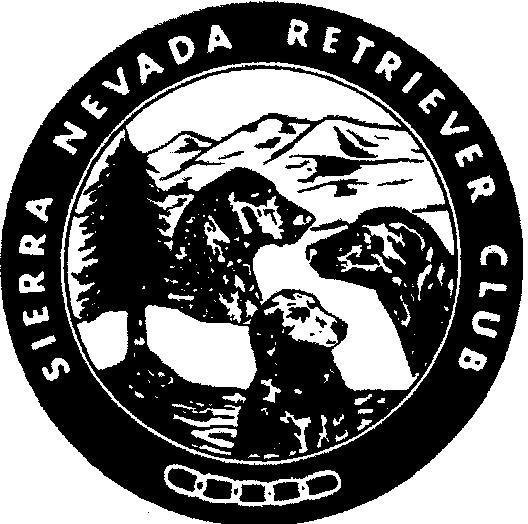 